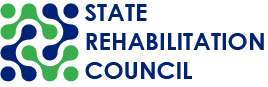 CALIFORNIA STATE REHABILITATION COUNCIL (SRC)EXECUTIVE PLANNING COMMITTEE (EPC)MEETING NOTICE AND AGENDAMonday, July 31, 202311:00 a.m. – 12:00 p.m.Participation OptionsIn-Person: Department of Rehabilitation (DOR), 721 Capitol Mall, Room 252, Sacramento, CA 95814Video Conference:https://dor-ca-gov.zoom.us/j/81010779844?pwd=OXZ3VTlOQW5PWitKQUcxSDZsWUpFZz09 Meeting ID: 810 1077 9844, Passcode: xPe%v9.kTeleconference: +1 408 638 0968 or +1 669 900 6833 US  Meeting ID: 810 1077 9844, Passcode: 61602030Find your local number: https://dor-ca-gov.zoom.us/u/kbCUSNHQ9W Phone controls for participants: Mute/unmute press *6; raise hand: press *9.Email Your Comments: SRC@dor.ca.gov Meeting AgendaPlease note: All times indicated and the order of business are approximate and subject to change. The SRC may act on any item listed in the agenda.Item 1: Welcome and Introductions (11:00 – 11:05 a.m.)  Benjamin Aviles, SRC Chair
Item 2: Public Comment (11:05 – 11:10 a.m.)   Members of the public will have the opportunity to comment on issues and concerns not included elsewhere on the agenda. Public comment relating to a specific agenda item will be taken at the end of the applicable agenda item or prior to a vote.   Item 3: Approval of the April 12, 2023 SRC EPC Meeting Minutes (11:10 – 11:15 a.m.)Kate Bjerke, SRC Executive Officer     Attachment: Draft April 12, 2023 SRC EPC Meeting MinutesItem 4: Quarterly Meeting Planning (11:15 – 11:35 a.m.) The SRC EPC members will review, discuss, and prioritize the list of possible agenda items for the September 6 – 7, 2023 SRC quarterly meeting.Attachment: September 6 – 7, 2023 Meeting Planning DocumentItem 5: Bylaws (11:35 – 11:55 a.m.)The SRC EPC Members will conduct an annual review of the SRC bylaws as required by SRC bylaw article VIII “Amendments”. Attachment: SRC Bylaws with Proposed AmendmentsItem 6: SRC Officer Report Outs (11:55 a.m. – 12:00 p.m.) Item 7: Adjourn* (12:00 p.m.)PUBLIC COMMENTSPublic comments on matters not on the agenda are taken at the beginning of the meeting. A speaker will have up to three minutes to make public comments and may not relinquish his or her time allotment to another speaker. Non-English speakers who utilize translators to make public comment will be allotted no more than six minutes unless they utilize simultaneous translation equipment. The SRC is precluded from discussing matters not on the agenda; however, SRC members may ask questions for clarification purposes. MEETING NOTICE AND AGENDAThis meeting notice and agenda and supplemental meeting materials are posted on the SRC webpage. Interested members of the public may use the teleconference number or join virtually to listen to the meeting and/or provide public comment. The SRC is not responsible for unforeseen technical difficulties that may occur and is not obligated to postpone or delay its meeting in the event of unforeseen technical difficulties with the teleconference line or virtual meeting platform. *The meeting will adjourn upon completion of the agenda. REASONABLE ACCOMMODATIONSIf you require a disability-related accommodation, materials in alternate format or auxiliary aids/services, please call (916) 558-5897 or email SRC@dor.ca.gov five days prior to the meeting. Any requests received after this date will be given consideration, but logistical constraints may not allow for their fulfillment. CONTACT PERSON Kate Bjerke, SRC Executive Officer, SRC@dor.ca.gov, (916) 558-5897.	REMOTE LOCATIONS7575 Metropolitan Drive, Ste. #107, San Diego CA 921083075 Adeline Street, Suite 210, Berkeley, CA 94703